AVEGNOEbenes Baulandgrundstück von 915m2 an sehr ruhiger und sonniger Lage mit Zufahrt………………………………………..…………………………….…………………………………….terreno edificabile pianeggiante di 915 m2in una posizione tranquilla e soleggiata con buon accesso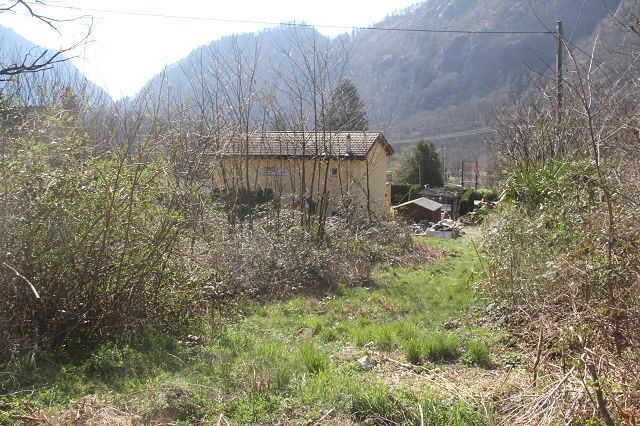                                          4180/2950Fr. 495‘000.--  Standort | Umgebung6670 Avegno, Avegno di FuoriRegion:	MaggiatalLage:	sonnig und ruhigAussicht:	schöner AusblickSchulen:	jaEinkauf:	jaöffentlicher Verkehr:	200mDistanz nächste Stadt:	7 kmDistanz Autobahn:	30 km  BeschreibungDieses Baulandgrundstück liegt an ruhiger und sonniger Lage eingangs des Maggiatals in Avegno.Das Bauland hat mit der Zufahrtsstrasse eine Fläche von 915 m2 und liegt in der Bauzone R2 mit einer Ausnutzung von 0.5 und einer Bebauungsmöglichkeit von 30 %. Die Bauhöhe zum Unterdach beträgt 7.5 m und zum Dachfirst 9.5 m. Es ist ein Grenzabstand von 3 m einzuhalten. Das Grundstück ist eben und verfügt über alle Anschlüsse an der Parzellengrenze. Es bestehen keine Handwerker- und Architekturverpflichtungen. Es könnte auf der Parzelle ein Einfamilienhaus oder ein Doppelhaus gebaut werden. Das Bauland ist mit dem Auto gut erreichbar. Es können Parkplätze erstellt werden. In nächster Nähe befindet sich die Bushaltestelle mit Verbindung nach Locarno bis Mitternacht. Die Stadt Locarno ist in wenigen Minuten erreichbar. Im Dorf gibt es Schulen und eine Einkaufsmöglichkeit.   Highlightsruhig und sonnig mit guter ZufahrtNähe OeV bis Mitternachtin nur 10 Fahrminuten nach Ascona, Locarno und an den Lago Maggioreebene Grundstückflächegute Bebaubarkeit alle Anschlüsse vorhandenkeine Architektur- und Handwerkerverpflichtungen  Ubiciazione6670 Avegno     Regione:	Valle MaggiaPosizione:	tranquilla e soleggiataVista:	siScuole:	siPossibilità d'acquisti:	siMezzi pubblici:	200mProssima città:	7kmAutostrada:	30km  DescrizioneQuesto terreno è situato in una posizione tranquilla e soleggiata ad Avegno all’inizio della Valle Maggia.La parcella ha un superficie di 915 m2. Lo sfruttamento ammonta al 0.5 e l’occupazione è del 30 %. In quanto l’altezza massima di costruzione sono permessi 7.5 m alla gronda e 9.5 m al colmo con una distanza dal confine di 3 m. Il terreno è dotato di tutti gli allacciamenti quali acqua, corrente, canalizzazione ed accesso. Non ci sono servitù. Si può costruire una villetta o una casa gemella.Il terreno è raggiungibile in macchina. Il tragitto per Locarno dura ca. 10 minuti. L’autostrada A2 a Bellinzona dista 30 minuti. La fermata del bus è nella immediata vicinana. Scuole e negozi sono ad Avegno.  Highlightstranquillo e soleggiatopianeggiante con buon accessosenza servitùvicino da Locarnomezzi pubblici vicino e fino mezzanotte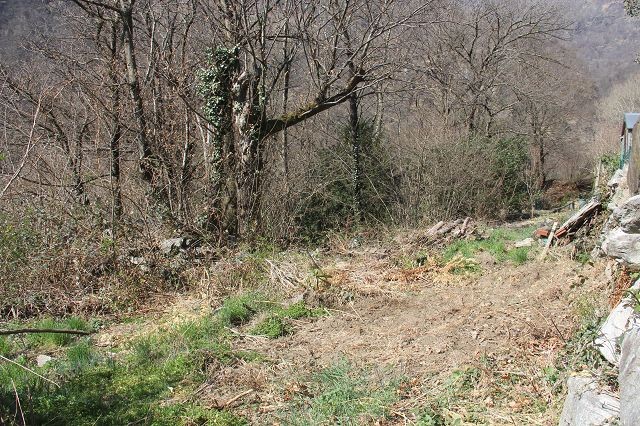 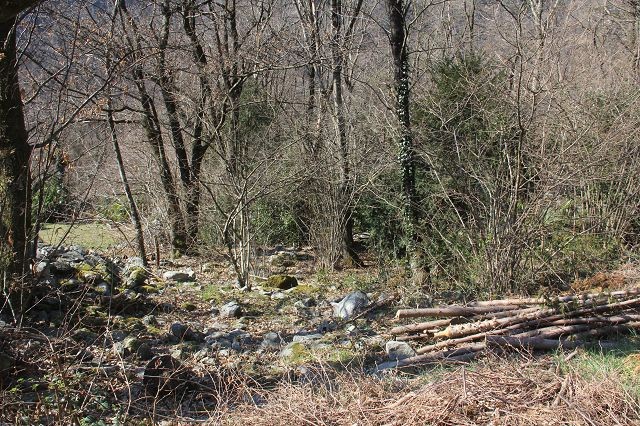 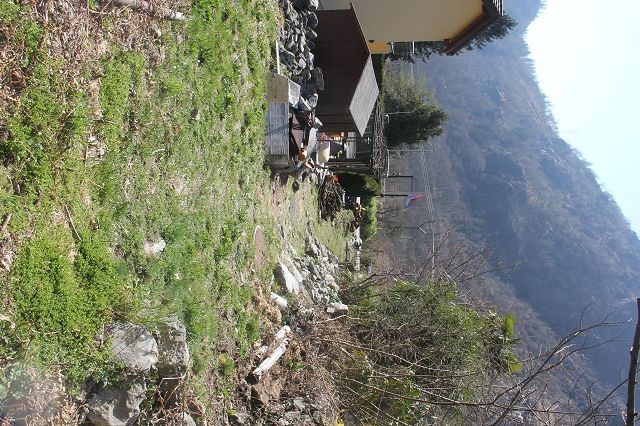 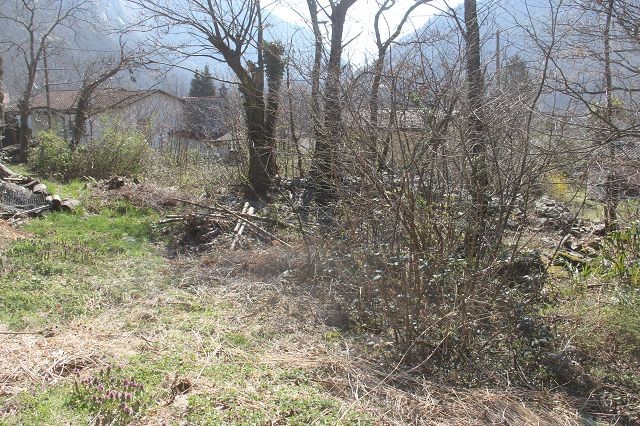 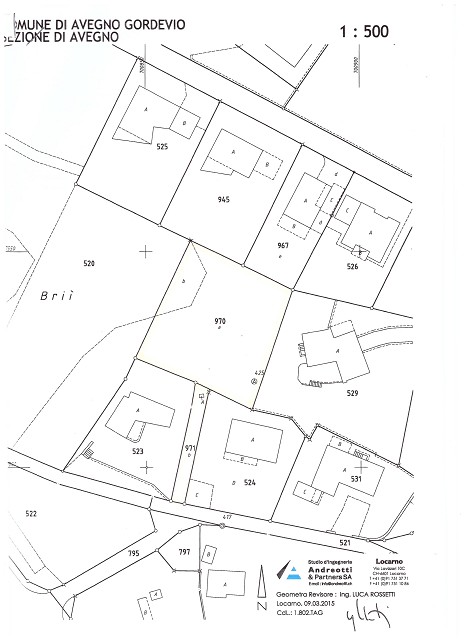 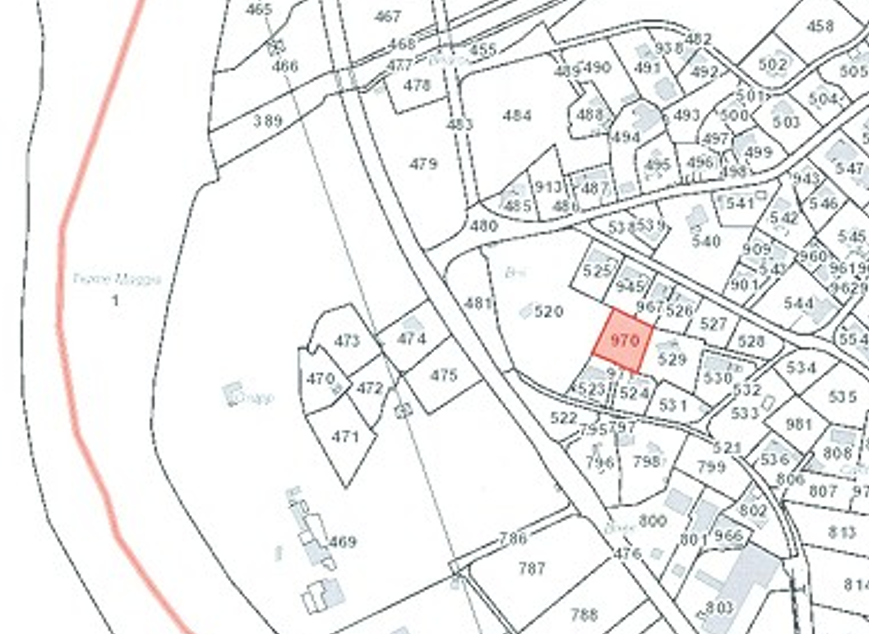 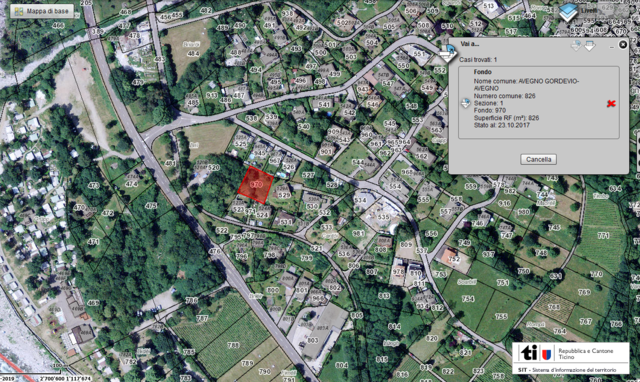 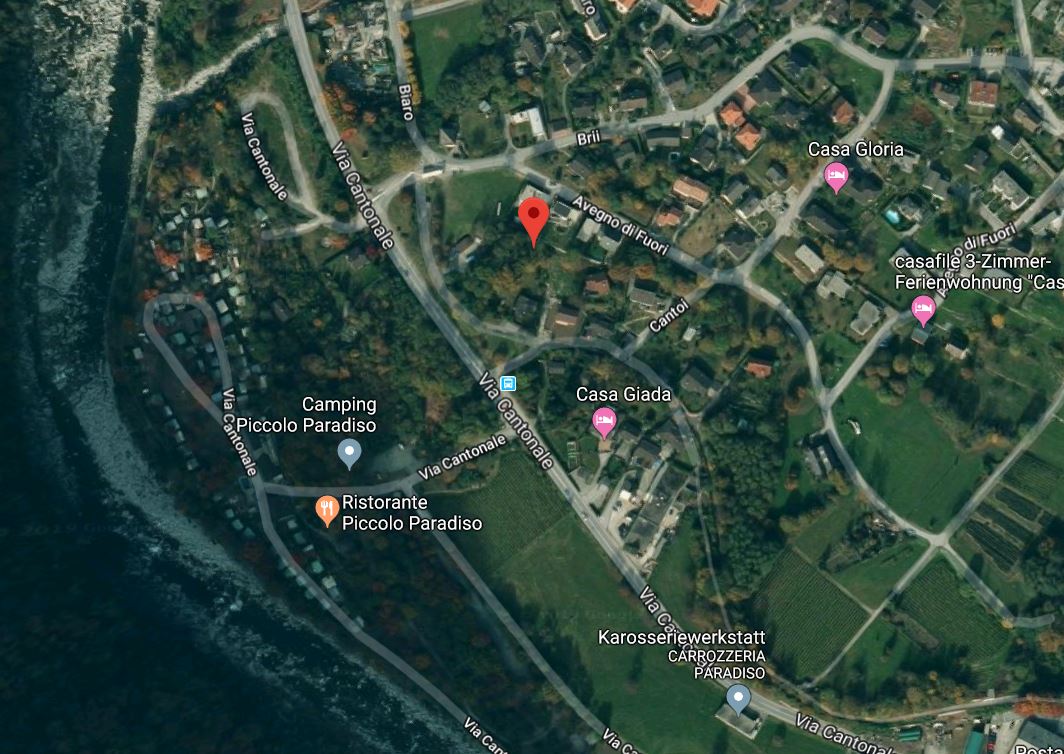 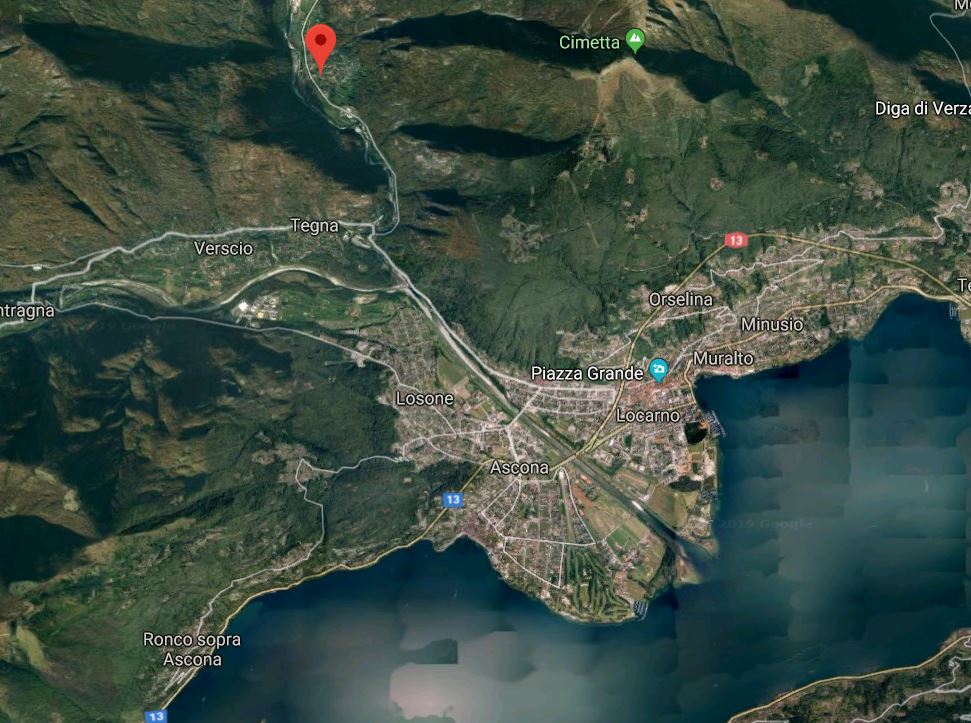   TICINO | Ascona       TICINO |   Avegno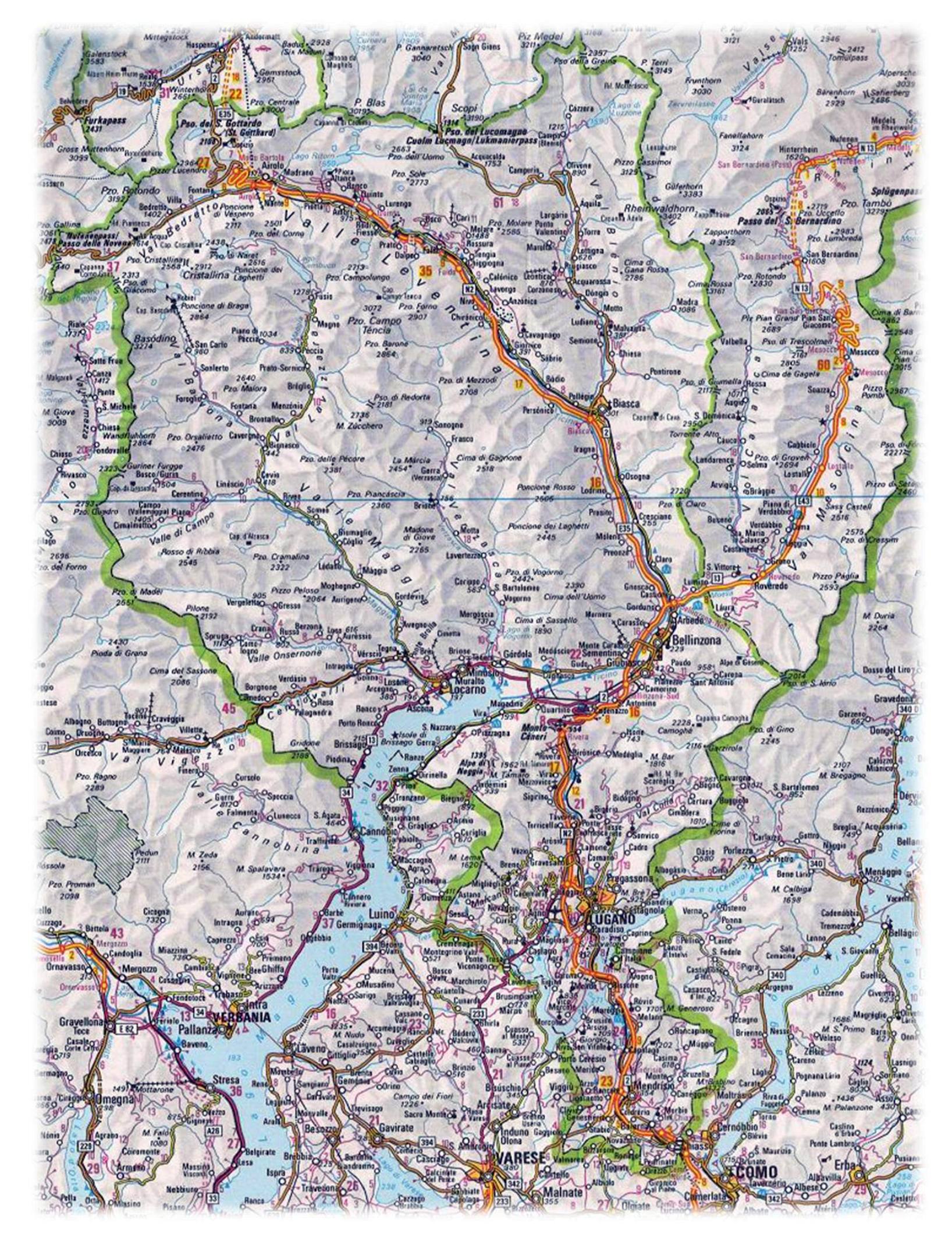 